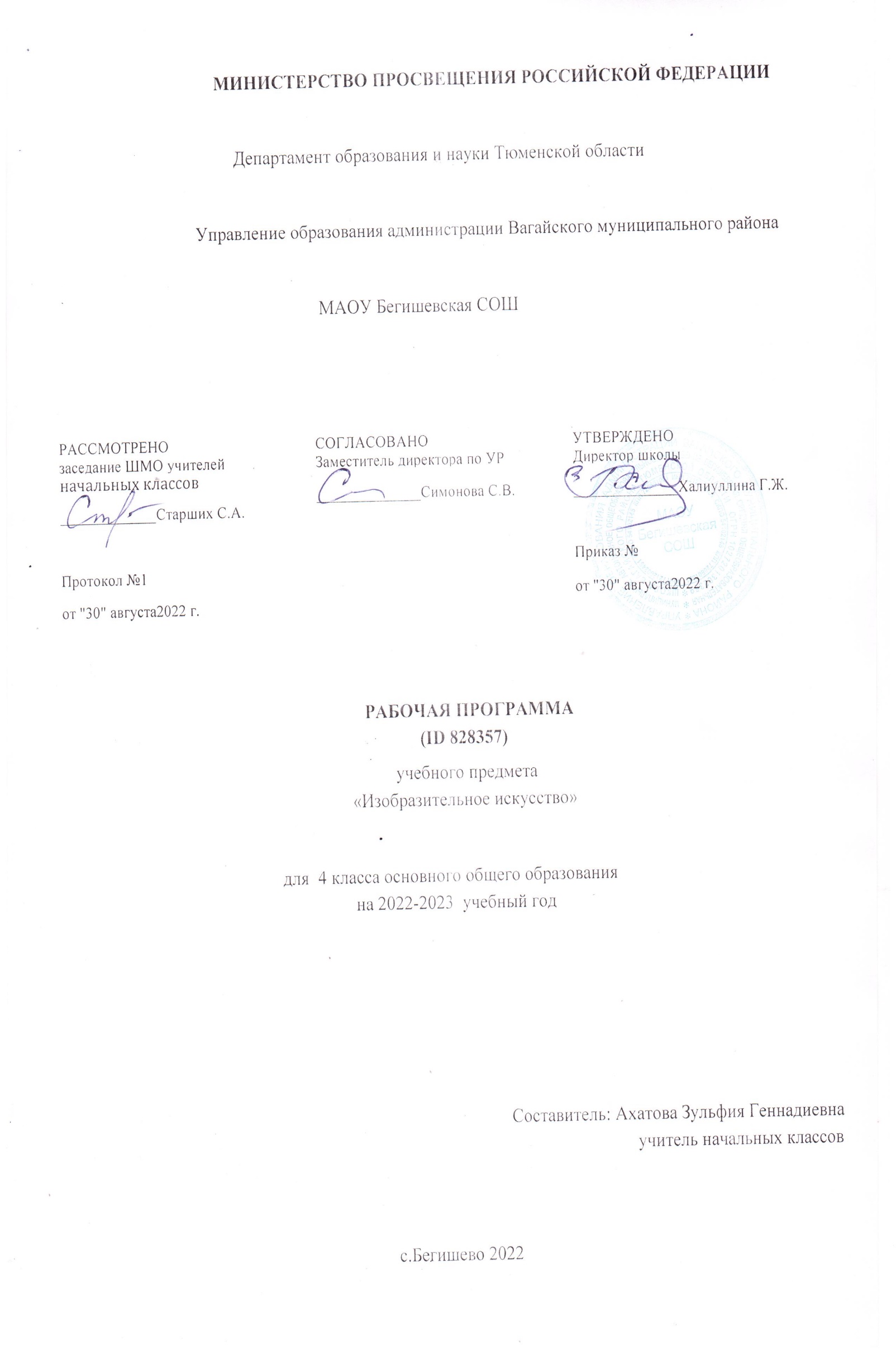                                                 ПОЯСНИТЕЛЬНАЯ ЗАПИСКАРабочая программа по изобразительному искусству для обучающихся 4 класса на уровне начального общего образования составлена на основе «Требований к результатам освоения основной образовательной программы», представленных в Федеральном государственном образовательном стандарте начального общего образования.Содержание программы распределено по модулям с учётом проверяемых требований к результатам освоения учебного предмета, выносимым на промежуточную аттестацию.Цель преподавания предмета «Изобразительное искусство» состоит в формировании художественной культуры учащихся, развитии художественно-образного мышления и эстетического отношения к явлениям действительности путём освоения начальных основ художественных знаний, умений, навыков и развития творческого потенциала учащихся.Преподавание предмета направлено на развитие духовной культуры учащихся, формирование активной эстетической позиции по отношению к действительности и произведениям искусства, понимание роли и значения художественной деятельности в жизни людей.Содержание предмета охватывает все основные вида визуально-пространственных искусств (собственно изобразительных): начальные основы графики, живописи и скульптуры, декоративноприкладные и народные виды искусства, архитектуру и дизайн. Особое внимание уделено развитию эстетического восприятия природы, восприятию произведений искусства и формированию зрительских навыков, художественному восприятию предметно-бытовой культуры. Для учащихся начальной школы большое значение также имеет восприятие произведений детского творчества, умение обсуждать и анализировать детские рисунки с позиций выраженного в них содержания, художественных средств выразительности, соответствия учебной задачи, поставленной учителем.Такая рефлексия детского творчества имеет позитивный обучающий характер.Важнейшей задачей является формирование активного, ценностного отношения к истории отечественной культуры, выраженной в её архитектуре, изобразительном искусстве, в национальных образах предметно-материальной и пространственной среды, в понимании красоты человека.Учебные темы, связанные с восприятием, могут быть реализованы как отдельные уроки, но чаще всего следует объединять задачи восприятия с задачами практической творческой работы (при сохранении учебного времени на восприятие произведений искусства и эстетического наблюдения окружающей действительности).На занятиях учащиеся знакомятся с многообразием видов художественной деятельности и технически доступным разнообразием художественных материалов. Практическая художественнотворческая деятельность занимает приоритетное пространство учебного времени. При опоре на восприятие произведений искусства художественно-эстетическое отношение к миру формируется прежде всего в собственной художественной деятельности, в процессе практического решения художественно-творческих задач.Рабочая программа учитывает психолого-возрастные особенности развития детей 7—8 лет, при этом содержание занятий может быть адаптировано с учётом индивидуальных качеств обучающихся, как для детей, проявляющих выдающиеся способности, так и для детей-инвалидов и детей с ОВЗ.В урочное время деятельность обучающихся организуется как в индивидуальном, так и в групповом формате с задачей формирования навыков сотрудничества в художественной деятельности.МЕСТО УЧЕБНОГО ПРЕДМЕТА «ИЗОБРАЗИТЕЛЬНОЕ ИСКУССТВО» В УЧЕБНОМ ПЛАНЕВ соответствии с Федеральным государственным образовательным стандартом начального общего образования учебный предмет «Изобразительное искусство» входит в предметную область«Искусство» и является обязательным для изучения. Содержание предмета «Изобразительное искусство» структурировано как система тематических модулей и входит в учебный план 1—4 классов программы начального общего образования в объёме 1 ч. одного учебного часа в неделю. Изучение содержания всех модулей в 4 классе обязательно.При этом предусматривается возможность реализации этого курса при выделении на его изучение двух учебных часов в неделю за счёт вариативной части учебного плана, определяемой участниками образовательного процесса. При этом предполагается не увеличение количества тем для изучения, а увеличение времени на практическую художественную деятельность. Это способствует качеству обучения и достижению более высокого уровня как предметных, так и личностных и метапредметных результатов обучения.На изучение изобразительного искусства в 4 классе отводится 1 час в неделю, всего 34 часа.                                            СОДЕРЖАНИЕ УЧЕБНОГО ПРЕДМЕТАМодуль «Графика»Правила линейной и воздушной перспективы: уменьшение размера изображения по мере удаления от первого плана, смягчения цветового и тонального контрастов.Рисунок фигуры человека: основные пропорции и взаимоотношение частей фигуры, передача движения фигуры на плоскости листа: бег, ходьба, сидящая и стоящая фигуры.Графическое изображение героев былин, древних легенд, сказок и сказаний разных народов. Изображение города — тематическая графическая композиция; использование карандаша, мелков,фломастеров (смешанная техника).Модуль «Живопись»Красота природы разных климатических зон, создание пейзажных композиций (горный, степной, среднерусский ландшафт).Портретные изображения человека по представлению и наблюдению с разным содержанием: женский или мужской портрет, двойной портрет матери и ребёнка, портрет пожилого человека, детский портрет или автопортрет, портрет персонажа по представлению (из выбранной культурной эпохи).Тематические многофигурные композиции: коллективно созданные панно-аппликации из индивидуальных рисунков и вырезанных персонажей на темы праздников народов мира или в качестве иллюстраций к сказкам и легендам.Модуль «Скульптура»Знакомство со скульптурными памятниками героям и мемориальными комплексами.Создание эскиза памятника народному герою. Работа с пластилином или глиной. Выражение значительности, трагизма и победительной силы.Модуль «Декоративно-прикладное искусство»Орнаменты разных народов. Подчинённость орнамента форме и назначению предмета, в художественной обработке которого он применяется. Особенности символов и изобразительных мотивов в орнаментах разных народов. Орнаменты в архитектуре, на тканях, одежде, предметах быта и др.Мотивы и назначение русских народных орнаментов. Деревянная резьба и роспись, украшение наличников и других элементов избы, вышивка, декор головных уборов и др.Орнаментальное украшение каменной архитектуры в памятниках русской культуры, каменная резьба, росписи стен, изразцы.Народный костюм. Русский народный праздничный костюм, символы и обереги в его декоре. Головные уборы. Особенности мужской одежды разных сословий, связь украшения костюма мужчины с родом его занятий.Женский и мужской костюмы в традициях разных народов. Своеобразие одежды разных эпох и культур.Модуль «Архитектура»Конструкция традиционных народных жилищ, их связь с окружающей природой: дома из дерева, глины, камня; юрта и её устройство (каркасный дом); изображение традиционных жилищ.Деревянная изба, её конструкция и декор. Моделирование избы из бумаги или изображение на плоскости в технике аппликации её фасада и традиционного декора. Понимание тесной связи красоты и пользы, функционального и декоративного в архитектуре традиционного жилого деревянного дома.Разные виды изб и надворных построек.Конструкция и изображение здания каменного собора: свод, нефы, закомары, глава, купол. Роль собора в организации жизни древнего города, собор как архитектурная доминанта.Традиции архитектурной конструкции храмовых построек разных народов. Изображение типичной конструкции зданий: древнегреческий храм, готический или романский собор, мечеть, пагода.Освоение образа и структуры архитектурного пространства древнерусского города. Крепостные стены и башни, торг, посад, главный собор. Красота и мудрость в организации города, жизнь в городе.Понимание значения для современных людей сохранения культурного наследия.Модуль «Восприятие произведений искусства»Произведения В. М. Васнецова, Б. М. Кустодиева, А. М. Васнецова, В. И. Сурикова, К. А. Коровина, А. Г. Венецианова, А. П. Рябушкина, И. Я. Билибина на темы истории и традиций русской отечественной культуры.Примеры произведений великих европейских художников: Леонардо да Винчи, Рафаэля, Рембрандта, Пикассо (и других по выбору учителя).Памятники древнерусского каменного зодчества: Московский Кремль, Новгородский детинец, Псковский кром, Казанский кремль (и другие с учётом местных архитектурных комплексов, в том числе монастырских). Памятники русского деревянного зодчества. Архитектурный комплекс на острове Кижи.Художественная культура разных эпох и народов. Представления об архитектурных, декоративных и изобразительных произведениях в культуре Древней Греции, других культур Древнего мира.Архитектурные памятники Западной Европы Средних веков и эпохи Возрождения. Произведения предметно-пространственной культуры, составляющие истоки, основания национальных культур в современном мире.Памятники национальным героям. Памятник К. Минину и Д. Пожарскому скульптора И. П. Мартоса в Москве. Мемориальные ансамбли: Могила Неизвестного Солдата в Москве; памятник-ансамбль«Героям Сталинградской битвы» на Мамаевом кургане (и другие по выбору учителя).Модуль «Азбука цифровой графики»Изображение и освоение в программе Paint правил линейной и воздушной перспективы: изображение линии горизонта и точки схода, перспективных сокращений, цветовых и тональных изменений.Моделирование в графическом редакторе с помощью инструментов геометрических фигур конструкции традиционного крестьянского деревянного дома (избы) и различных вариантов его устройства. Моделирование конструкции разных видов традиционных жилищ разных народов (юрта, каркасный дом и др., в том числе с учётом местных традиций).Моделирование в графическом редакторе с помощью инструментов геометрических фигур конструкций храмовых зданий разных культур: каменный православный собор, готический или романский собор, пагода, мечеть.Построение в графическом редакторе с помощью геометрических фигур или на линейной основе пропорций фигуры человека, изображение различных фаз движения. Создание анимации схематического движения человека (при соответствующих технических условиях).Анимация простого движения нарисованной фигурки: загрузить две фазы движения фигурки в виртуальный редактор GIF-анимации и сохранить простое повторяющееся движение своего рисунка.Создание компьютерной презентации в программе PowerPoint на тему архитектуры, декоративного и изобразительного искусства выбранной эпохи или национальной культуры.Виртуальные тематические путешествия по художественным музеям мира.ПЛАНИРУЕМЫЕ ОБРАЗОВАТЕЛЬНЫЕ РЕЗУЛЬТАТЫЛИЧНОСТНЫЕ РЕЗУЛЬТАТЫВ центре программы по изобразительному искусству в соответствии с ФГОС начального образования находится личностное развитие обучающихся, приобщение их к российским традиционным духовным ценностям, а также социализация личности.Программа призвана обеспечить достижение обучающимися личностных результатов: уважения и ценностного отношения к своей Родине — России; ценностно-смысловые ориентации и установки, отражающие индивидуально-личностные позиции исоциально значимые личностные качества;духовно-нравственное развитие обучающихся; мотивацию к познанию и обучению, готовность к саморазвитию и активному участию в социально-значимой деятельности;позитивный опыт участия в творческой деятельности; интерес к произведениям искусства и литературы, построенным на принципах нравственности игуманизма, уважительного отношения и интереса к культурным традициям и творчеству своего и других народов.Патриотическое воспитание осуществляется через освоение школьниками содержания традиций отечественной культуры, выраженной в её архитектуре, народном, декоративно-прикладном и изобразительном искусстве. Урок искусства воспитывает патриотизм не в декларативной форме, а в процессе восприятия и освоения в личной художественной деятельности конкретных знаний о красоте и мудрости, заложенных в культурных традициях.Гражданское воспитание формируется через развитие чувства личной причастности к жизни общества и созидающих качеств личности, приобщение обучающихся к ценностям отечественной и мировой культуры. Учебный предмет способствует пониманию особенностей жизни разных народов и красоты национальных эстетических идеалов. Коллективные творческие работы создают условия для разных форм художественно-творческой деятельности, способствуют пониманию другого человека, становлению чувства личной ответственности.Духовно-нравственное воспитание является стержнем художественного развития обучающегося, приобщения его к искусству как сфере, концентрирующей в себе духовно-нравственного поиск человечества. Учебные задания направлены на развитие внутреннего мира обучающегося и воспитание его эмоционально-образной, чувственной сферы. Занятия искусством помогают школьнику обрести социально значимые знания. Развитие творческих способностей способствует росту самосознания, осознания себя как личности и члена общества.Эстетическое воспитание — важнейший компонент и условие развития социально значимых отношений обучающихся, формирования представлений о прекрасном и безобразном, о высоком и низком. Эстетическое воспитание способствует формированию ценностных ориентаций школьников в отношении к окружающим людям, в стремлении к их пониманию, а также в отношении к семье, природе, труду, искусству, культурному наследию.Ценности познавательной деятельности воспитываются как эмоционально окрашенный интерес к жизни людей и природы. Происходит это в процессе развития навыков восприятия и художественной рефлексии своих наблюдений в художественно-творческой деятельности. Навыки исследовательской деятельности развиваются при выполнении заданий культурно-исторической направленности.Экологическое воспитание происходит в процессе художественно-эстетического наблюдения природы и её образа в произведениях искусства. Формирование эстетических чувств способствует активному неприятию действий, приносящих вред окружающей среде.Трудовое воспитание осуществляется в процессе личной художественно-творческой работы по освоению художественных материалов и удовлетворения от создания реального, практического продукта. Воспитываются стремление достичь результат, упорство, творческая инициатива, понимание эстетики трудовой деятельности. Важны также умения сотрудничать с одноклассниками, работать в команде, выполнять коллективную работу — обязательные требования к определённым заданиям по программе.МЕТАПРЕДМЕТНЫЕ РЕЗУЛЬТАТЫОвладение универсальными познавательными действиями Пространственные представления и сенсорные способности: характеризовать форму предмета, конструкции; выявлять доминантные черты (характерные особенности) в визуальном образе; сравнивать плоскостные и пространственные объекты по заданным основаниям; находить ассоциативные связи между визуальными образами разных форм и предметов; сопоставлять части и целое в видимом образе, предмете, конструкции; анализировать пропорциональные отношения частей внутри целого и предметов между собой; обобщать форму составной конструкции; выявлять и анализировать ритмические отношения в пространстве и в изображении (визуальномобразе) на установленных основаниях;абстрагировать образ реальности при построении плоской композиции; соотносить тональные отношения (тёмное — светлое) в пространственных и плоскостных объектах; выявлять и анализировать эмоциональное воздействие цветовых отношений в пространственнойсреде и плоскостном изображении.Базовые логические и исследовательские действия: проявлять исследовательские, экспериментальные действия в процессе освоения выразительныхсвойств различных художественных материалов;проявлять творческие экспериментальные действия в процессе самостоятельного выполнения художественных заданий;проявлять исследовательские и аналитические действия на основе определённых учебных установок в процессе восприятия произведений изобразительного искусства, архитектуры и продуктов детского художественного творчества;использовать наблюдения для получения информации об особенностях объектов и состояния природы, предметного мира человека, городской среды;анализировать и оценивать с позиций эстетических категорий явления природы и предметно- пространственную среду жизни человека;формулировать выводы, соответствующие эстетическим, аналитическим и другим учебным установкам по результатам проведённого наблюдения;использовать знаково-символические средства для составления орнаментов и декоративных композиций;классифицировать произведения искусства по видам и, соответственно, по назначению в жизни людей;классифицировать произведения изобразительного искусства по жанрам в качестве инструмента анализа содержания произведений; ставить и использовать вопросы какисследовательский инструмент познания.Работа с информацией:использовать электронные образовательные ресурсы;уметь работать с электронными учебниками и учебными пособиями; выбирать источник для получения информации: поисковые системы Интернета, цифровыеэлектронные средства, справочники, художественные альбомы и детские книги;анализировать, интерпретировать, обобщать и систематизировать информацию, представленную в произведениях искусства, текстах, таблицах и схемах;самостоятельно готовить информацию на заданную или выбранную тему и представлять её в различных видах: рисунках и эскизах, электронных презентациях;осуществлять виртуальные путешествия по архитектурным памятникам, в отечественные художественные музеи и зарубежные художественные музеи (галереи) на основе установок и квестов, предложенных учителем;соблюдать правила информационной безопасности при работе в сети Интернет.Овладение универсальными коммуникативными действиями Обучающиеся должны овладеть следующими действиями: понимать искусство в качестве особого языка общения — межличностного (автор — зритель),между поколениями, между народами;вести диалог и участвовать в дискуссии, проявляя уважительное отношение к оппонентам, сопоставлять свои суждения с суждениями участников общения, выявляя и корректно отстаивая свои позиции в оценке и понимании обсуждаемого явления;находить общее решение и разрешать конфликты на основе общих позиций и учёта интересов в процессе совместной художественной деятельности;демонстрировать и объяснять результаты своего творческого, художественного или исследовательского опыта;анализировать произведения детского художественного творчества с позиций их содержания и в соответствии с учебной задачей, поставленной учителем;признавать своё и чужое право на ошибку, развивать свои способности сопереживать, понимать намерения и переживания свои и других людей;взаимодействовать, сотрудничать в процессе коллективной работы, принимать цель совместной деятельности и строить действия по её достижению, договариваться, выполнять поручения, подчиняться, ответственно относиться к своей задаче по достижению общего результата.Овладение универсальными регулятивными действиямиОбучающиеся должны овладеть следующими действиями:внимательно относиться и выполнять учебные задачи, поставленные учителем; соблюдать последовательность учебных действий при выполнении задания; уметь организовывать своё рабочее место для практической работы, сохраняя порядок вокружающем пространстве и бережно относясь к используемым материалам; соотносить свои действия с планируемыми результатами, осуществлять контроль своейдеятельности в процессе достижения результата.ПРЕДМЕТНЫЕ РЕЗУЛЬТАТЫПредметные результаты сформулированы по годам обучения на основе модульного построения содержания в соответствии с Приложением № 8 к Федеральному государственному образовательному стандарту начального общего образования, утверждённому приказом Министерства просвещения Российской Федерации.Модуль «Графика»Осваивать правила линейной и воздушной перспективы и применять их в своей практической творческой деятельности.Изучать основные пропорции фигуры человека, пропорциональные отношения отдельных частей фигуры и учиться применять эти знания в своих рисунках.Приобретать представление о традиционных одеждах разных народов и представление о красоте человека в разных культурах; применять эти знания в изображении персонажей сказаний и легенд или просто представителей народов разных культур.Создавать зарисовки памятников отечественной и мировой архитектуры.Модуль «Живопись»Выполнять живописное изображение пейзажей разных климатических зон (пейзаж гор, пейзаж степной или пустынной зоны, пейзаж, типичный для среднерусской природы).Передавать в изображении народные представления о красоте человека, создавать образ женщины в русском народном костюме и образ мужчины в народном костюме.Приобретать опыт создания портретов женских и мужских, портрета пожилого человека, детского портрета или автопортрета, портрета персонажа (по представлению из выбранной культурной эпохи). Создавать двойной портрет (например, портрет матери и ребёнка).Приобретать опыт создания композиции на тему «Древнерусский город».Участвовать в коллективной творческой работе по созданию композиционного панно (аппликации из индивидуальных рисунков) на темы народных праздников (русского народного праздника и традиционных праздников у разных народов), в которых выражается обобщённый образ национальной культуры.Модуль «Скульптура»Лепка из пластилина эскиза памятника выбранному герою или участие в коллективной разработке проекта макета мемориального комплекса (работа выполняется после освоения собранного материала о мемориальных комплексах, существующих в нашей стране).Модуль «Декоративно-прикладное искусство»Исследовать и делать зарисовки особенностей, характерных для орнаментов разных народов или исторических эпох (особенности символов и стилизованных мотивов); показать в рисунках традиции использования орнаментов в архитектуре, одежде, оформлении предметов быта у разных народов, в разные эпохи.Изучить и показать в практической творческой работе орнаменты, традиционные мотивы и символы русской народной культуры (в деревянной резьбе и росписи по дереву, вышивке, декоре головных уборов, орнаментах, которые характерны для предметов быта).Получить представления о красоте русского народного костюма и головных женских уборов, особенностях мужской одежды разных сословий, а также о связи украшения костюма мужчины с родом его занятий и положением в обществе.Познакомиться с женским и мужским костюмами в традициях разных народов, со своеобразием одежды в разных культурах и в разные эпохи.Модуль «Архитектура»Получить представление о конструкции традиционных жилищ у разных народов, об их связи с окружающей природой.Познакомиться с конструкцией избы — традиционного деревянного жилого дома — и надворных построек; уметь строить из бумаги или изображать конструкцию избы; понимать и уметь объяснятьтесную связь декора (украшений) избы с функциональным значением тех же деталей: единство красоты и пользы.Иметь представления о конструктивных особенностях переносного жилища — юрты.Иметь знания, уметь объяснять и изображать традиционную конструкцию здания каменного древнерусского храма; знать примеры наиболее значительных древнерусских соборов и где они находятся; иметь представление о красоте и конструктивных особенностях памятников русского деревянного зодчества.Иметь представления об устройстве и красоте древнерусского города, его архитектурном устройстве и жизни в нём людей.Знать основные конструктивные черты древнегреческого храма, уметь его изобразить; иметь общее, целостное образное представление о древнегреческой культуре.Иметь представление об основных характерных чертах храмовых сооружений, характерных для разных культур: готический (романский) собор в европейских городах, буддийская пагода, мусульманская мечеть; уметь изображать их.Понимать и уметь объяснять, в чём заключается значимость для современных людей сохранения архитектурных памятников и исторического образа своей и мировой культуры.Модуль «Восприятие произведений искусства»Формировать восприятие произведений искусства на темы истории и традиций русской отечественной культуры (произведения В. М. Васнецова, А. М. Васнецова, Б. М. Кустодиева, В. И. Сурикова, К. А. Коровина, А. Г. Венецианова, А. П. Рябушкина, И. Я. Билибина и других по выбору учителя).Иметь образные представления о каменном древнерусском зодчестве (Московский Кремль, Новгородский детинец, Псковский кром, Казанский кремль и другие с учётом местных архитектурных комплексов, в том числе монастырских), о памятниках русского деревянного зодчества (архитектурный комплекс на острове Кижи).Узнавать соборы Московского Кремля, Софийский собор в Великом Новгороде, храм Покрова на Нерли.Уметь называть и объяснять содержание памятника К. Минину и Д. Пожарскому скульптора И. П. Мартоса в Москве.Знать и узнавать основные памятники наиболее значимых мемориальных ансамблей и уметь объяснять их особое значение в жизни людей (мемориальные ансамбли: Могила Неизвестного Солдата в Москве; памятник-ансамбль «Героям Сталинградской битвы» на Мамаевом кургане;«Воин-освободитель» в берлинском Трептов-парке; Пискарёвский мемориал в Санкт-Петербурге и другие по выбору учителя); знать о правилах поведения при посещении мемориальных памятников.Иметь представления об архитектурных, декоративных и изобразительных произведениях в культуре Древней Греции, других культурах Древнего мира, в том числе Древнего Востока; уметь обсуждать эти произведения.Узнавать, различать общий вид и представлять основные компоненты конструкции готических (романских) соборов; знать особенности архитектурного устройства мусульманских мечетей; иметь представление об архитектурном своеобразии здания буддийской пагоды.Приводить примеры произведений великих европейских художников: Леонардо да Винчи, Рафаэля, Рембрандта, Пикассо и других (по выбору учителя).Модуль «Азбука цифровой графики»Осваивать правила линейной и воздушной перспективы с помощью графических изображений и их варьирования в компьютерной программе Paint: изображение линии горизонта и точки схода, перспективных сокращений, цветовых и тональных изменений.Моделировать в графическом редакторе с помощью инструментов геометрических фигур конструкцию традиционного крестьянского деревянного дома (избы) и различные варианты его устройства.Использовать поисковую систему для знакомства с разными видами деревянного дома на основе избы и традициями и её украшений.Осваивать строение юрты, моделируя её конструкцию в графическом редакторе с помощью инструментов геометрических фигур, находить в поисковой системе разнообразные модели юрты, её украшения, внешний и внутренний вид юрты.Моделировать в графическом редакторе с помощью инструментов геометрических фигур конструкции храмовых зданий разных культур (каменный православный собор с закомарами, со сводами-нефами, главой, куполом; готический или романский собор; пагода; мечеть).Построить пропорции фигуры человека в графическом редакторе с помощью геометрических фигур или на линейной основе; изобразить различные фазы движения, двигая части фигуры (при соответствующих технических условиях создать анимацию схематического движения человека).Освоить анимацию простого повторяющегося движения изображения в виртуальном редакторе GIFанимации.Освоить и проводить компьютерные презентации в программе PowerPoint по темам изучаемого материала, собирая в поисковых системах нужный материал, или на основе собственных фотографий и фотографий своих рисунков; делать шрифтовые надписи наиболее важных определений, названий, положений, которые надо помнить и знать.Совершать виртуальные тематические путешествия по художественным музеям мира.ТЕМАТИЧЕСКОЕ ПЛАНИРОВАНИЕПОУРОЧНОЕ ПЛАНИРОВАНИЕУЧЕБНО-МЕТОДИЧЕСКОЕ ОБЕСПЕЧЕНИЕ ОБРАЗОВАТЕЛЬНОГО ПРОЦЕССАОБЯЗАТЕЛЬНЫЕ УЧЕБНЫЕ МАТЕРИАЛЫ ДЛЯ УЧЕНИКАИзобразительное искусство. 4 класс/Неменская Л.А.; под редакцией Неменского Б.М.; Акционерное;общество «Издательство «Просвещение»;; Введите свой вариант:МЕТОДИЧЕСКИЕ МАТЕРИАЛЫ ДЛЯ УЧИТЕЛЯНеменский Б.М. Уроки изобразительного искусства. Поурочные разработки.1-4 классы.ЦИФРОВЫЕ ОБРАЗОВАТЕЛЬНЫЕ РЕСУРСЫ И РЕСУРСЫ СЕТИ ИНТЕРНЕТhttp://www.museum.ru infourok.ru myofficehub.ru https://www.google.com/url?q=http://www.shm.ru/&sa=D&ust=1477834344637000&usg=AFQjCNE99chaYDoGQuv2ZyzhDtVy1IlPSw http://www.rusedu.ru/izo-mhk/list_41.html http://www.virtualmuseum.ru/ http://tours.kremlin.ru/#/ru&1_МАТЕРИАЛЬНО-ТЕХНИЧЕСКОЕ ОБЕСПЕЧЕНИЕ ОБРАЗОВАТЕЛЬНОГО ПРОЦЕССАУЧЕБНОЕ ОБОРУДОВАНИЕОБОРУДОВАНИЕ ДЛЯ ПРОВЕДЕНИЯ ПРАКТИЧЕСКИХ РАБОТ№ п/пНаименование разделов и тем программыКоличество часовКоличество часовКоличество часовДатаизученияВидыдеятельностиВиды, формы контроляЭлектронные (цифровые) образовательные ресурсы№ п/пНаименование разделов и тем программывсегоконтрольные работыпрактические работыДатаизученияВидыдеятельностиВиды, формы контроляЭлектронные (цифровые) образовательные ресурсыМодуль 1. ГрафикаМодуль 1. ГрафикаМодуль 1. ГрафикаМодуль 1. ГрафикаМодуль 1. ГрафикаМодуль 1. ГрафикаМодуль 1. ГрафикаМодуль 1. ГрафикаМодуль 1. Графика1.1.Освоение правил линейной и воздушной перспективы: уменьшение размера изображения по мере удаления от первого плана, смягчение цветового и тональногоконтрастов.10114.09.2022Осваивать правила; линейной и; воздушной; перспективы и; применять их в своей; практической; творческой; деятельности.;;Практическая работа; Устный опрос;https://nsportal.ru/1.2.Рисунок фигуры человека: основные пропорции и взаимоотношение частей фигуры, передача движения фигуры в плоскости листа: бег, ходьба, сидящая и стоящая фигура.10116.09.2022Изучать и осваивать; основные пропорции; фигуры человека.; Осваивать; пропорциональные; отношения; отдельных частей; фигуры человека и; учиться применять; эти знания в своих; рисунках.;;Практическая работа; Устный опрос;https://nsportal.ru/1.3.Графическоеизображение героев былин, древних легенд, сказок и сказаний разныхнародов.10120.09.2022Приобретать опыт; изображения фигуры; человека в; движении.;;Практическая работа; Устный опрос;https://nsportal.ru/1.4.Изображение города — тематическая графическая композиция;использование карандаша, мелков, фломастеров (смешанная техника).10127.09.2022Учиться передавать в; рисунках; характерные; особенности; архитектурных; построек разных; народов и; культурных эпох.; Создать творческую; композицию:; изображение; старинного города;;характерного для; отечественной; культуры или; культур других; народов;;Практическая работа; Устный опрос;https://nsportal.ru/Итого по модулю 1Итого по модулю 14Модуль 2. ЖивописьМодуль 2. ЖивописьМодуль 2. ЖивописьМодуль 2. ЖивописьМодуль 2. ЖивописьМодуль 2. ЖивописьМодуль 2. ЖивописьМодуль 2. ЖивописьМодуль 2. Живопись2.1.Красота природы разных климатических зон, созданиепейзажных композиций (горный, степной, среднерусский ландшафт).10104.10.2022Выполнить; живописное; изображение; пейзажей разных; климатических зон; (пейзаж гор; пейзаж; степной или; пустынной зоны;;пейзаж; типичный; для среднерусской; природы).;;Практическая работа; Устный опрос;https://infourok.ru/2.2.Изображение красоты человека в традициях русской культуры.10111.10.2022Приобретать опыт; изображения; народных; представлений о; красоте человека;;опыт создания; образа женщины в; русском народном; костюме и мужского; традиционного; народного образа.; Исследовать; проявление; культурно-; исторических и; возрастных; особенностей в; изображении; человека.;;Практическая работа; Устный опрос;https://infourok.ru/2.3.Изображение национального образа человека и его одежды в разных культурах.101Приобретать опыт; изображения; народных; представлений о; красоте человека;;опыт создания; образа женщины в; русском народном; костюме и мужского; традиционного; народного образа.; Исследовать; проявление; культурно-; исторических и; возрастных; особенностей в; изображении; человека.;;Практическая работа; Устный опрос;https://infourok.ru/2.4.Портретныеизображения человека по представлению и наблюдению с разным содержанием: женский или мужской портрет, двойной портрет матери и ребёнка, портрет пожилого человека,детский портрет или автопортрет, портрет персонажа по представлению (из выбранной культурной эпохи).10118.10.2022Исследовать; проявление; культурно-; исторических и; возрастных; особенностей в; изображении; человека.; Выполнить; несколько; портретных; изображений (по; представлению или с; опорой на натуру):; женский; мужской;;двойной портрет; матери и ребёнка;;портрет пожилого; человека; детский; портрет или; автопортрет; портрет; персонажа по; представлению (из; выбранной; культурной эпохи).;;Практическая работа; Устный опрос;https://infourok.ru/2.5.Тематические многофигурные композиции: коллективносозданные панно- аппликации из индивидуальных рисунков и вырезанныхперсонажей на темы праздников народов мира или в качестве иллюстраций ксказкам и легендам.10125.10.2022Выполнить; самостоятельно или; участвовать; в коллективной; работе по созданию; тематической; композиции на темы; праздников разных; народов (создание; обобщённого образа; разных; национальных; культур);;Практическая работа; Устный опрос;http://school-collection.edu.ru/Итого по модулю 2Итого по модулю 253.1.Знакомство со скульптурными памятниками героям и мемориальными комплексами.10108.11.2022Собрать; необходимый; материал;;исследовать;;совершить; виртуальное; путешествие к; наиболее; значительным; мемориальным; комплексам нашей; страны; а также к; региональным; памятникам; (с учётом места; проживания; ребёнка).;;Практическая работа; Устный опрос;http://www.virtualmuseum.ru/ http://tours.kremlin.ru/#/ru&1_3.2.Создание эскиза памятника народному герою. Работа с пластилином или глиной. Выражениезначительности, трагизма ипобедительной сил.10115.11.2022Сделать зарисовки; мемориальных; памятников.; Создать из; пластилина свой; эскиз памятника; выбранному герою; или участвовать в; коллективной; разработке проекта; макета; мемориального;комплекса;;Практическая работа; Устный опрос;http://www.virtualmuseum.ru/ http://tours.kremlin.ru/#/ru&1_Итого по модулю 3Итого по модулю 32Модуль 4. Декоративно-прикладное искусствоМодуль 4. Декоративно-прикладное искусствоМодуль 4. Декоративно-прикладное искусствоМодуль 4. Декоративно-прикладное искусствоМодуль 4. Декоративно-прикладное искусствоМодуль 4. Декоративно-прикладное искусствоМодуль 4. Декоративно-прикладное искусствоМодуль 4. Декоративно-прикладное искусствоМодуль 4. Декоративно-прикладное искусство4.1.Орнаменты разных народов.Подчинённость орнамента форме и назначению предмета, в художественной обработке которого он применяется.Особенности символов и изобразительных мотивов в орнаментах разных народов.Орнаментыв архитектуре, на тканях, одежде, предметах быта и др.10122.11.2022Исследовать и; сделать зарисовки; особенностей;;характерных для; орнаментов разных; народов или; культурных эпох.; Показать в рисунках; традиции; использования; орнаментов в; архитектуре; одежде;;оформлении; предметов быта; выбранной народной; культуры или; исторической эпохи.;;Практическая работа; Устный опрос;https://multiurok.ru/all-goto/?url=http://www.metodkabinet.eu/TemKollekzii/NarodnyePromysly.html4.2.Мотивы и назначение русских народных орнаментов.Деревянная резьба и роспись, украшение наличников и других элементов избы, вышивка, декор головных уборов и др.1012911.2022Исследовать и; показать в своей; творческой работе; традиционные; мотивы и символы; русской народной; культуры; (деревяннаярезьба и; роспись по дереву;;вышивка; декор;головных уборов;;орнаменты;;характерные для; предметов быта).;;Практическая работа; Устный опрос;https://multiurok.ru/all-goto/?url=http://www.metodkabinet.eu/TemKollekzii/NarodnyePromysly.html4.3.Орнаментальное украшение каменной архитектуры в памятниках русской культуры, каменная резьба, роспись стен, изразцы.10106.12.2022Исследовать и; показать в; практической; творческой работе; орнаменты;;характерные для; традиций; отечественной; культуры.;;Практическая работа; Устный опрос;https://multiurok.ru/all-goto/?url=http://www.metodkabinet.eu/TemKollekzii/NarodnyePromysly.html4.4.Народный костюм.Русский народный праздничный костюм, символы и обереги в его декоре. Головные уборы. Особенности мужской одеждыразных сословий, связь украшения костюма мужчины с родом его занятий.10113.12.2022Изобразить особенности мужской одежды разных сословий, демонстрируя связь украшения костюма мужчины с родом его занятий; Изобразить; особенности; мужской одежды; разных сословий;;демонстрируя связь; украшения костюма; мужчины с родом; егозанятий;;Практическая работа; Устный опрос;http://www.rusedu.ru/izo-mhk/list_41.html4.5.Женский и мужской костюмы в традициях разных народов.Своеобразие одежды разных эпох и культур.10120.12.2022Изобразить особенности мужской одежды разных сословий, демонстрируя связь украшения костюма мужчины с родом егозанятий;Практическая работа; Устный опрос;http://www.rusedu.ru/izo-mhk/list_41.htmlИтого по модулю 4Итого по модулю 45Модуль 5. АрхитектураМодуль 5. АрхитектураМодуль 5. АрхитектураМодуль 5. АрхитектураМодуль 5. АрхитектураМодуль 5. АрхитектураМодуль 5. АрхитектураМодуль 5. АрхитектураМодуль 5. Архитектура5.1.Конструкция традиционных народных жилищ, их связь с окружающей природой: дома издерева, глины, камня; юрта и её устройство (каркасный дом);изображение традиционных жилищ.10127.12.2022Провести анализ; архитектурных; особенностей; традиционных; жилых построек у; разных народов.; Понимать связь; архитектуры жилого; дома с природным; строительным; материалом;;характером труда и; быта.;;Практическая работа; Устный опрос;http://www.rusedu.ru/izo-mhk/list_41.html5.2.Деревянная изба, её конструкция и декор. Моделирование избы из бумаги илиизображение на плоскости в технике аппликации её фасада и традиционногодекора. Понимание тесной связи красоты и пользы, функционального идекоративного в архитектуре традиционного жилого деревянногодома. Разные виды изби надворных построек.10110.01.2023Получать; представление об; устройстве; деревянной избы; а;также юрты; иметь; представление; о жилых постройках; других народов.;;Практическая работа; Устный опрос;http://www.rusedu.ru/izo-mhk/list_41.html5.3.Конструкция иизображение здания каменного собора: свод, нефы, закомары, глава, купол. Роль собора в организации жизни древнего города, собор как архитектурнаядоминанта.10117.01.2023Учиться объяснять и; изображать; традиционную; конструкцию здания; каменного; древнерусского; храма.; Приводить примеры; наиболее; значительных; древнерусских; соборов.;;Практическая работа; Устный опрос;http://www.rusedu.ru/izo-mhk/list_41.html5.4.Традиции архитектурной конструкции храмовых построек разных народов.Изображение типичной конструкции зданий:древнегреческий храм, готический или романский собор, мечеть, пагода.10124.01.2023Учиться объяснять и; изображать; традиционную; конструкцию здания; каменного; древнерусского; храма.;;Практическая работа;http://www.rusedu.ru/izo-mhk/list_41.html5.5.Освоение образа и структуры архитектурного пространствадревнерусского города. Крепостные стены и башни, торг, посад, главный собор. Красота и мудрость в организации города, жизнь в городе.10131.01.2023Получать образное; представление о; древнерусском; городе; его; архитектурном; устройстве и жизни; людей.;;Практическая работа; Устный опрос;http://www.rusedu.ru/izo-mhk/list_41.html5.6.Понимание значения для современных людей сохранения культурного наследия.101Учиться понимать и объяснять значимость сохранения архитектурных памятников и исторического образа своей культуры для современных людей;Практическая работа; Тестирование; Устный опрос;http://www.rusedu.ru/izo-mhk/list_41.htmlИтого по модулю 5Итого по модулю 56Модуль 6. Восприятие произведений искусстваМодуль 6. Восприятие произведений искусстваМодуль 6. Восприятие произведений искусстваМодуль 6. Восприятие произведений искусстваМодуль 6. Восприятие произведений искусстваМодуль 6. Восприятие произведений искусстваМодуль 6. Восприятие произведений искусстваМодуль 6. Восприятие произведений искусстваМодуль 6. Восприятие произведений искусства6.1.Произведения В. М.10107.02.2023Воспринимать и;Практическаяhttp://www.tretyakov.ru/Васнецова,обсуждать;работа;http://www.hermitage.ru/Б. М. Кустодиева, А.произведения на;УстныйМ. Васнецова, В. И.темы истории и;опрос;Сурикова, К. А.традиций русской;Коровина,отечественной;А. Г. Венецианова, А.культуры: образ;П. Рябушкина, И. Я.русского;Билибина на темысредневекового;истории и традицийгорода;русской отечественнойв произведенияхкультуры.А.;М. Васнецова;И. Я.;Билибина;;А. П. Рябушкина;К.;А. Коровина;образ; русскогонародного;праздника в;произведениях; Б.М. Кустодиева;образтрадиционной;крестьянскойжизни;в произведенияхБ.;М. Кустодиева;;А. Г. Венецианова;;В. И. Сурикова.;;6.2.Примеры10114.02.2023УметьПрактическаяhttp://www.tretyakov.ru/произведений великихрассуждать о;работа;http://www.hermitage.ru/европейскихразнообразии;Устныйхудожников: Леонардо;опрос;да Винчи, Рафаэля,красоте и;Рембрандта, Пикассозначимости;(и других по выборупространственной;учителя).культуры разных;народов.;;6.3.Памятники древнерусского каменного зодчества: Московский Кремль,Новгородский детинец,Псковский кром, Казанский кремль (и другие с учётом местных архитектурных комплексов, в том числе монастырских). Памятники русского деревянногозодчества. Архитектурный комплекс на острове Кижи.10121.02.2023Получать образные; представления о; каменном; древнерусском; зодчестве; смотреть; Московский Кремль;;Новгородский; детинец; Псковский; кром; Казанский; кремль и др.;;Практическая работа; Устный опрос;http://www.shm.ru/6.4.Художественная культура разных эпох и народов.Представления об архитектурных,декоративных и изобразительныхпроизведениях в культуре Древней Греции, других культур Древнего мира. Архитектурные памятники Западной Европы Средних веков и эпохи Возрождения.Произведения предметнопространственной культуры, составляющие истоки, основания национальных культур в современном мире.10128.022023Узнавать; древнегреческий; храм Парфенон; вид; древнегреческого; Акрополя.;;Практическая работа; Устный опрос;http://www.arthistory.ru/6.5.Памятники национальным героям.Памятник К. Минину и Д. Пожарскому скульптора И. П. Мартоса в Москве.Мемориальные ансамбли: МогилаНеизвестного Солдата в Москве; памятникансамбль героям Сталинградской битвы «Мамаев курган» (и другие повыбору учителя).10107.03.2023.14.03.2023Узнавать о правилах; поведения при; посещении; мемориальных; памятников;;Практическая работа; Устный опрос;https://www.google.com/url? q=http://www.shm.ru/&sa=D&ust=1477834344637000&usg=AFQjCNE99chaYDoGQuv2ZyzhDtVy1IlPSwИтого по модулю 6Итого по модулю 65Модуль 7. Азбука цифровой графикиМодуль 7. Азбука цифровой графикиМодуль 7. Азбука цифровой графикиМодуль 7. Азбука цифровой графикиМодуль 7. Азбука цифровой графикиМодуль 7. Азбука цифровой графикиМодуль 7. Азбука цифровой графикиМодуль 7. Азбука цифровой графикиМодуль 7. Азбука цифровой графики7.1.Изображение и освоение в программе Paint правил линейной и воздушной перспективы:изображение линии горизонта и точки схода, перспективных сокращений, цветовых и тональныхизменений.10121.03..2023Осваивать правила; линейной и; воздушной; перспективы с; помощью; графических; изображений и их; варьирования в; компьютерной; программе Paint.;;Практическая работа; Устный опрос;myofficehub.ru7.2.Моделирование в графическомредакторе с помощью инструментов геометрических фигур конструкции традиционного крестьянскогодеревянного дома (избы) и различных вариантов его устройства.Моделирование конструкции разных видов традиционных жилищ разных народов (юрта, каркасный дом и др., в том числе с учётом местных традиций).10104.04.2023Осваивать знания о; конструкции; крестьянской; деревянной избы и; её разных видах;;моделируя строение; избы в графическом; редакторе с; помощью; инструментов; геометрических; фигур.;;Практическая работа; Устный опрос;myofficehub.ru7.3.Моделирование в10111.04.2023Осваивать; моделирование с; помощью; инструментов; графического; редактора;;копирования и; трансформации; геометрических; фигур строения; храмовых зданий; разных культур.;;Практическаяmyofficehub.графическомОсваивать; моделирование с; помощью; инструментов; графического; редактора;;копирования и; трансформации; геометрических; фигур строения; храмовых зданий; разных культур.;;работа;infourok.ruредакторе с помощьюОсваивать; моделирование с; помощью; инструментов; графического; редактора;;копирования и; трансформации; геометрических; фигур строения; храмовых зданий; разных культур.;;УстныйинструментовОсваивать; моделирование с; помощью; инструментов; графического; редактора;;копирования и; трансформации; геометрических; фигур строения; храмовых зданий; разных культур.;;опрос;геометрических фигурОсваивать; моделирование с; помощью; инструментов; графического; редактора;;копирования и; трансформации; геометрических; фигур строения; храмовых зданий; разных культур.;;конструкцийОсваивать; моделирование с; помощью; инструментов; графического; редактора;;копирования и; трансформации; геометрических; фигур строения; храмовых зданий; разных культур.;;храмовых зданийОсваивать; моделирование с; помощью; инструментов; графического; редактора;;копирования и; трансформации; геометрических; фигур строения; храмовых зданий; разных культур.;;разных культур:Осваивать; моделирование с; помощью; инструментов; графического; редактора;;копирования и; трансформации; геометрических; фигур строения; храмовых зданий; разных культур.;;каменныйОсваивать; моделирование с; помощью; инструментов; графического; редактора;;копирования и; трансформации; геометрических; фигур строения; храмовых зданий; разных культур.;;православный собор,Осваивать; моделирование с; помощью; инструментов; графического; редактора;;копирования и; трансформации; геометрических; фигур строения; храмовых зданий; разных культур.;;готический илиОсваивать; моделирование с; помощью; инструментов; графического; редактора;;копирования и; трансформации; геометрических; фигур строения; храмовых зданий; разных культур.;;романский собор,Осваивать; моделирование с; помощью; инструментов; графического; редактора;;копирования и; трансформации; геометрических; фигур строения; храмовых зданий; разных культур.;;пагода, мечеть.Осваивать; моделирование с; помощью; инструментов; графического; редактора;;копирования и; трансформации; геометрических; фигур строения; храмовых зданий; разных культур.;;7.4.Построение в графическомредакторе с помощью геометрических фигур или на линейной основе пропорций фигуры человека,изображение различных фаздвижения. Создание анимации схематическогодвижения человека (при соответствующих технических условиях).10118.042023Осваивать строение; фигуры человека и; её пропорции с; помощью; инструментов; графического; редактора (фигура; человека строится из; геометрических; фигур или с; помощью только; линий; исследуются; пропорции частей и; способы движения; фигуры человека при; ходьбе и беге).;;Практическая работа; Устный опрос;infourok.ru7.5.Анимация простого движения нарисованной фигурки:загрузить две фазы движения фигурки ввиртуальный редактор GIF-анимации и сохранить простое повторяющеесядвижение своегорисунка.10125.04.2023Осваивать анимацию; простого; повторяющегося; движения (в; виртуальном; редакторе GIF-; анимации).;;Практическая работа; Устный опрос;infourok.ru7.6.Создание компьютерной презентации в программеPowerPoint на тему архитектуры,декоративного и изобразительногоискусства выбранной эпохи или национальной культуры.10116.05.2023Осваивать и; создавать; компьютерные; презентации в; программе; PowerPoint по темам; изучаемого; материала; собирая в; поисковых системах; нужный материал; или используя; собственные; фотографии и; фотографии своих; рисунков; делая; шрифтовые надписи; наиболее важных; определений;;названий;;положений; которые; надо запомнить.;;Зачет; Практическая работа;infourok.ru7.7.Виртуальные тематические путешествия по художественным музеям мир.10.50.523.05.2023Собрать свою коллекцию презентаций по изучаемым темам;Контрольная работа; Практическая работа;http://www.museum.ruИтого по модулю 7Итого по модулю 77ОБЩЕЕ КОЛИЧЕСТВО ЧАСОВ ПО ПРОГРАММЕОБЩЕЕ КОЛИЧЕСТВО ЧАСОВ ПО ПРОГРАММЕ340.533.5№ п/пТема урокаКоличество часовКоличество часовКоличество часовДатаизученияВиды, формы контроля№ п/пТема урокавсегоконтрольные работыпрактические работыДатаизученияВиды, формы контроля1.Освоение правил линейной и воздушной перспективы: уменьшение размера изображения по мере удаления от первого плана, смягчение цветового и тонального контрастов10114.09.2022Практическая работа; Устный опрос;2.Рисунок фигуры человека: основные пропорции и взаимоотношение частей фигуры, передача движения фигуры в плоскости листа:бег, ходьба, сидящая и стоящая фигура10116.09.2022Практическая работа; Устный опрос;3.Графическое изображение героев былин, древних легенд, сказок и сказаний разных народов10120.09.2022Практическая работа; Устный опрос;4.Изображение города — тематическая графическая композиция; использование карандаша, мелков, фломастеров (смешанная техника)10127.09.2022Практическая работа; Устный опрос;5.Красота природы разных климатических зон, создание пейзажных композиций (горный, степной, среднерусский ландшафт)10104.10.2022Практическая работа; Устный опрос;6.Изображение красоты человека в традициях русской культуры.Изображение национального образа человека и его одежды в разных культурах10111.10.2022Практическая работа; Устный опрос;7.Портретные изображения человека по представлению и наблюдению с разным содержанием: женский или мужской портрет, двойной портрет матери и ребёнка, портрет пожилого человека, детский портрет или автопортрет, портрет персонажа по представлению (из выбранной культурной эпохи)10118.10.2022Практическая работа; Устный опрос;8.Тематические многофигурные композиции: коллективно созданные панноаппликации из индивидуальных рисунков и вырезанных персонажей на темы праздников народов мира или в качестве иллюстраций к сказкам и легендам10125.10.2022Практическая работа; Устный опрос;9.Знакомство со скульптурными памятниками героям и мемориальными комплексами10108.11.2022Практическая работа; Устный опрос;10.Создание эскиза памятника народному герою. Работа с пластилином или глиной.10115.11.2022Практическая работа; Устный опрос;11.Орнаменты разных народов.10122.11.2022Практическая работа; Устный опрос;12.Мотивы и назначение русских народных орнаментов. Деревянная резьба и роспись, украшение наличников и других элементов избы, вышивка, декор головных уборов и др.10129.11.2022Практическая работа; Устный опрос;13.Орнаментальное украшение каменной архитектуры в памятниках русской культуры, каменная резьба, роспись стен, изразцы.10106.12.2022Практическая работа; Устный опрос;14.Народный костюм.10113.12.2022Практическая работа; Устный опрос;15.Женский и мужской костюмы в традициях разных народов.Своеобразие одежды разных эпох и культур10120.12.2022Практическая работа; Устный опрос;16.Конструкция традиционных народных жилищ, их связь с окружающей природой: дома из дерева, глины, камня; юрта и её устройство(каркасный дом); изображение традиционных жилищ10127.12.2022Практическая работа; Устный опрос;17.Деревянная изба, её конструкция и декор.10110.01.2023Практическая работа; Устный опрос;18.Конструкция и изображение здания каменного собора: свод, нефы, закомары, глава, купол.10117.01.2023Практическая работа; Устный опрос;19.Традиции архитектурной конструкции храмовых построек разных народов.10125.01.2023Практическая работа; Устный опрос;20.Освоение образа и структуры архитектурного пространства древнерусского города.10107.02.2023Практическая работа; Тестирование;21.Произведения В. М. Васнецова, Б. М. Кустодиева, А. М. Васнецова, В. И. Сурикова, К. А. Коровина, А. Г. Венецианова, А. П.Рябушкина, И. Я. Билибина на темы истории и традиций русской отечественной культуры10114.02.2023Практическая работа; Устный опрос;22.Примеры произведений великих европейских художников: Леонардо да инчи, Рафаэля, Рембрандта, Пикассо10121.02.2023Практическая работа; Устный опрос;23.Памятники древнерусского каменного зодчества: Московский Кремль, Новгородский детинец, Псковский кром, Казанский кремль10128.02.2023Практическая работа; Устный опрос;24.Художественная культура разных эпох и народов.Представления об архитектурных, декоративных и изобразительных произведениях в культуре Древней Греции, других культур Древнего мира10107.03.2023Практическая работа; Устный опрос;25.Архитектурные памятники Западной Европы Средних веков и эпохи Возрождения10114.03.2023Практическая работа; Устный опрос;26.Произведения предметнопространственной культуры, составляющие истоки, основания национальных культур в современном мире.10121.03.2023Практическая работа; Устный опрос;27.Памятники национальным героям.10104.04.2023Практическая работа; Устный опрос;28.Изображение и освоение в программе Paint правил линейной и воздушной перспективы: изображение линии горизонта и точки схода, перспективных сокращений, цветовых и тональных изменений10111.04.2023Практическая работа; Устный опрос;29.Моделирование в графическом редакторе с помощью инструментов геометрических фигур конструкции традиционного крестьянского деревянного дома (избы) и различных вариантов его устройства.10118.04.2023Практическая работа; Устный опрос;30.Моделирование в графическом редакторе с помощью инструментов геометрических фигур конструкций храмовых зданий разных культур: каменный православный собор, готический или романский собор, пагода, мечеть10125.04.2023Практическая работа; Устный опрос;31.Построение в графическом редакторе с помощью геометрических фигур или на линейной основе пропорций фигуры человека, изображение различных фаз движения. Создание анимации схематического движения человека10116.05.2023Практическая работа; Устный опрос;32.Анимация простого движения нарисованной фигурки: загрузить две фазы движения фигурки в виртуальный редактор GIFанимации и сохранить простое повторяющееся движение своего рисунка10123.05.2023Практическая работа; Устный опрос;33.Создание компьютерной презентации в программе PowerPoint на тему архитектуры, декоративного и изобразительного искусства выбранной эпохи или национальной культуры.10130.05.2023Практическая работа; Устный опрос;34.Виртуальные тематические путешествия по художественным музеям мира10.50.530.05.2023Контрольная работа; Практическая работа;ОБЩЕЕ КОЛИЧЕСТВО ЧАСОВ ПО ПРОГРАММЕОБЩЕЕ КОЛИЧЕСТВО ЧАСОВ ПО ПРОГРАММЕ340.533.5